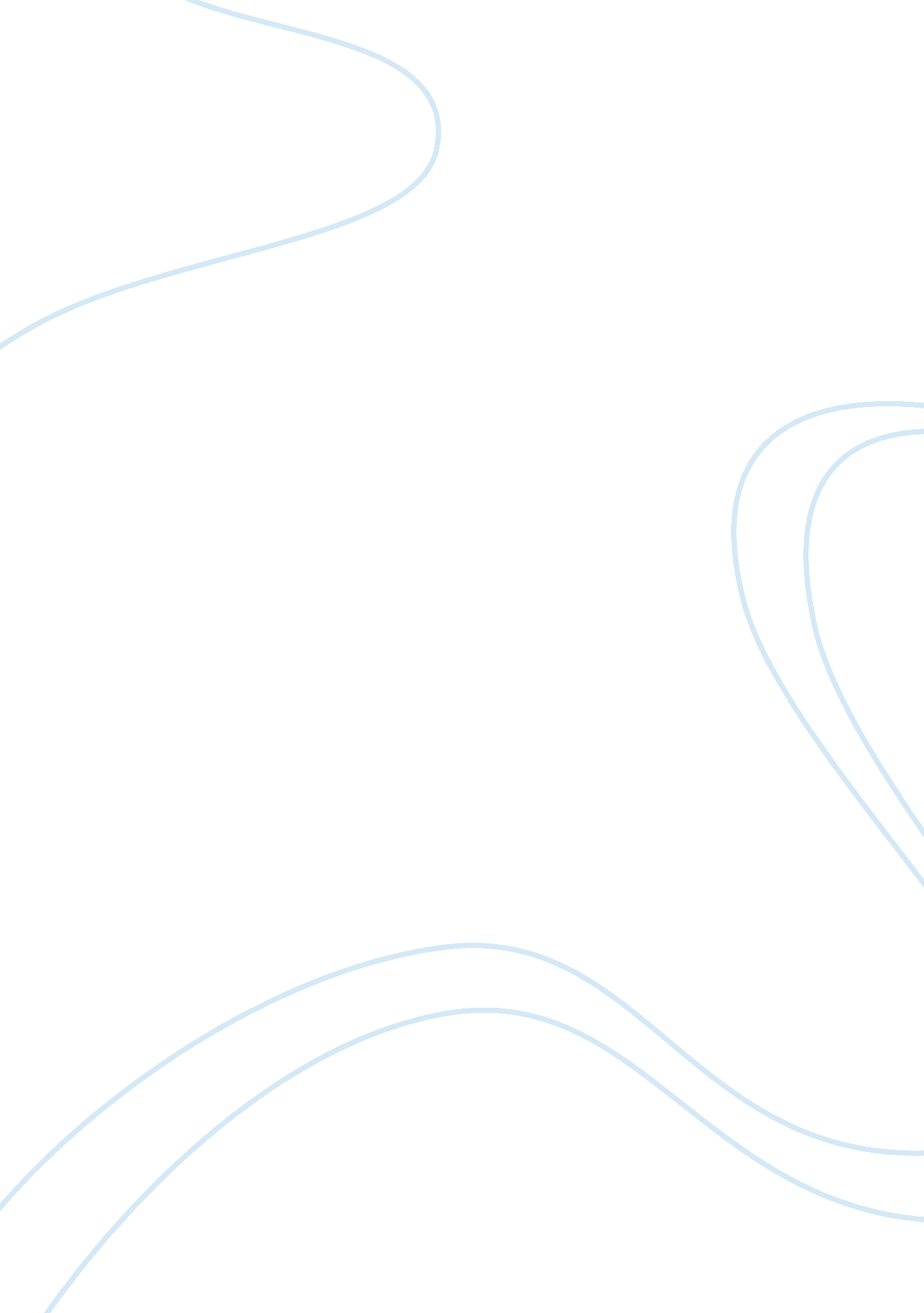 Cypop 5 task 6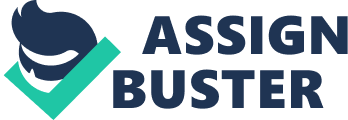 Task 6 Maintaining a good relationship needs a lot of information for it to work, it is essential for the parents to be involved as they are the MOST important person in the child’s life. Without communication and information a small problem can quickly turn into a large problem which will be more difficult to solve. The parents are the ones that know their child the best and also hold the key to all their little ways. We as childminders help the children to develop to their best potential, by involving the parents we can all work together on the same page to give the child the consistency they need to develop. Good communication is a vital part of the relationship between parents, children and childminders; this will make sure that the child and parents know how they are getting on and what has been happening whilst the child is in your setting. This can be maintained by regular meetings to discuss the child’s progress and also any problems that may be occurring. These discussions may reveal changes in the child’s home/social life so will have to be handled sensitively. When the parents have decided to use my service I will give them a copy of my contract and ask them to take it away to read and to sign it. In the first meeting the parents will be given all the information needed to make a decision whether or not to send their child to me. This information could include availability and costing, I will also give a tour of my facilities and an explanation of the activities that I will provide. Routines are important in a child’s life, where possible I will endeavour to work with them. Every child’s needs are different, from nap times to special diets etc. From the first session with the child/parents I will work with them both to find out their needs and have them planned into the days activities. An agreement will be made between myself and the parents to provide what the child needs to develop and anything that the child is or is not allowed, e. g. sweets, TV, toys etc. Where possible the children will be involved in decision making, for example what activities they would like to do, what to eat for lunch etc providing these decisions are practicable and fall within the agreed guidelines. It is important to let the children take part in the day to day running of the setting wherever it is safe to do so, this will give them a sense of responsibility and achievement. Routines change and differ from child to child; a child of 12 months would have a different routine to a child of 5 years. As a child grows I will make sure that the routine is changed to suit the needs of the child. For example they may need a shorter nap time or if they are an older child then make sure their homework is done. Dinner times etc may need to be changed to reflect the changing routines. As a child grows the need for things like nappy changing, 1: 1 feeding and nap time decrease and the time for playing and interacting increases. Once the child reaches school they may need to have increased relaxation time so that they can adjust to a school routine, and more quiet time so that any homework can be completed. The way in which I will welcome a new child to my setting would be to introduce myself and the others in My household to the child and maybe “ buddy” them up with another child-if possible of a similar age to themselves. The new child will then have someone they can turn to for any help if they do not want to come to me. I will make sure that any special comforters are identified before hand and brought with the child on the first day so that there is something familiar they can be comfortable with. From the outset the child will be involved in some of the decision making, and I will be there if they have any problems or if they just need a cuddle. I could help them settle in by knowing any information that might help, i. . any siblings, pets, favourite family members/toys etc. I could use this information to help them in the transition from home to childminder; this may be the first time they have been away from their parents. All the children in my care will be treated equally and with respect, but I will also take into account different cultural differences. The children in my care will be encouraged to learn about other people’s cultures, history and backgrounds, this could include food, religious festivals, music etc. 